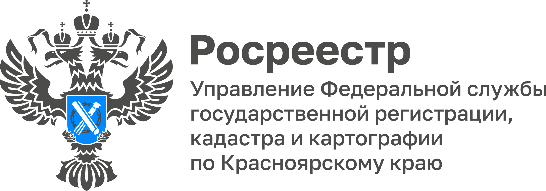 Лицензию на проведение геодезической и картографической деятельности теперь можно получить на ЕПГУ «Госуслуги»Управление Росреестра по Красноярскому краю информирует субъектов геодезической и картографической деятельности, соискателей лицензий, лицензиатов и обращает внимание на то, что в соответствии с постановлением Правительства РФ от 28.07.2020 № 1126 «О лицензировании геодезической и картографической деятельности» для выполнения работ в области геодезии и картографии требуется получения соответствующей лицензии. К лицензируемым видам деятельности в области геодезии и картографии относятся: - определение параметров фигуры Земли и гравитационного поля;- создание и обновление государственных топографических карт или государственных топографических планов;- создание государственных геодезических, нивелирных, гравиметрических сетей, сетей специального назначения, в том числе сетей дифференциальных геодезических станций;- установление, изменение и уточнение прохождения государственной границы Российской Федерации, границ между субъектами Российской Федерации и границ муниципальных образований, границ населенных пунктов, границ зон с особыми условиями использования территории.Предоставление государственной услуги по лицензированию геодезической и картографической деятельности осуществляется в форме подачи электронных документов посредством федеральной государственной информационной системы «Единый портал государственных и муниципальных услуг (функций)» (ЕПГУ).На ЕПГУ реализованы единые концентраторные формы по следующим услугам в сфере лицензирования:  получение лицензии (https://www.gosuslugi.ru/600355/1/form);  прекращение действия лицензии (https://www.gosuslugi.ru/600364/1/form);  внесение изменений в реестр лицензий (https://www.gosuslugi.ru/600375/1/form);  периодическое подтверждение соответствия лицензиата лицензионным требованиям (https://www.gosuslugi.ru/600107/1/form) предоставление сведений из реестра лицензий о конкретной лицензии (https://www.gosuslugi.ru/600309/1/form).Заинтересованным лицам по вопросам лицензирования геодезической и картографической деятельности необходимо обращаться за консультированием по телефону 8 (391) 226-55-04:- Лосева Олеся Анатольевна – главный специалист-эксперт;- Лазарев Александр Валериевич – ведущий специалист-эксперт.Справочно:В соответствии с требованиями норм действующего законодательства лицензиаты обязаны проходить процедуру периодического подтверждения соответствия лицензионным требованиям один раз в три года. По результатам 2023 года 27 субъектов геодезической и картографической деятельности не смогли предоставить документы, подтверждающие соответствие лицензионным требованиям, в связи с чем ранее выданные Управлением лицензии были приостановлены и в последующем прекращены. По состоянию на 25.01.2024 года число субъектов геодезической и картографической деятельности имеющих право на законных основаниях выполнять лицензируемые виды деятельности в области геодезии и картографии составило 76.Материал  подготовленУправлением Росреестра по Красноярскому краю Контакты для СМИ: тел.: (391)2-226-756 е-mail: pressa@r24.rosreestr.ru«ВКонтакте» http://vk.com/to24.rosreestrTelegram https://t.me/Rosreestr_krsk24Одноклассники https://ok.ru/to24.rosreestrRuTube https://rutube.ru/channel/30409991/